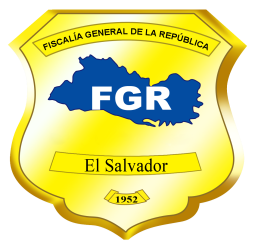 Fiscalía General de la RepúblicaUnidad de Acceso a la Información PúblicaSolicitud Nº 386-UAIP-FGR-2019.FISCALÍA GENERAL DE LA REPÚBLICA, UNIDAD DE ACCESO A LA INFORMACIÓN PÚBLICA. San Salvador, a las quince horas del día veintitrés de septiembre de dos mil diecinueve.Se recibió con diez de septiembre del presente año, solicitud de información en el correo electrónico institucional de esta Unidad, conforme a la Ley de Acceso a la Información Pública (en adelante LAIP), enviada por el ciudadano -------------------------------------, con Documento Único de Identidad número ---------------------------------------------------------------------------, de la que se hacen las siguientes CONSIDERACIONES:  I. De la solicitud presentada, se tiene que el interesado literalmente pide se le proporcione la siguiente información: “Profesional responsable contratado para los trámites de regulación de las lotificaciones afectadas por la empresa ------------------------------------------------- para el período arriba indicado.Período solicitado: Desde junio de 2017 hasta agosto de 2019. II. Conforme al artículo 66 LAIP, se han analizado los requisitos de fondo y forma que debe cumplir la solicitud, verificando que ésta cumple con los requisitos legales, de claridad y precisión y habiendo el interesado enviado copia de su Documento Único de Identidad, conforme a lo establecido en el artículo 52 del Reglamento LAIP, se continuó con el trámite de su solicitud. III. Con el objeto de localizar, verificar la clasificación y, en su caso, comunicar la manera en que se encuentra disponible la información, se transmitió la solicitud a la Coordinación del Caso --------------------------------------------------- de esta Fiscalía, conforme al artículo 70 LAIP.IV. Del análisis de la información solicitada, se tiene que es información pública, por lo que no se encuentra dentro de ninguna de las causales de reserva previstas en el artículo 19 LAIP, y tampoco es información considerada confidencial de acuerdo a lo establecido en el Art. 24 LAIP, por lo que es factible su entrega.POR TANTO, en razón de lo anterior, con base en los artículos 62, 65, 66, 70, 71 y 72 LAIP, se RESUELVE: CONCEDER EL ACCESO A LA INFORMACIÓN SOLICITADA, por medio de la siguiente respuesta:Profesional responsable contratado para los trámites de regulación de las lotificaciones afectadas por la empresa -----------------------------------------------------; durante el período de junio de 2017 hasta agosto de 2019.R// La Fiscalía General de la República no ha celebrado contratos con profesionales para que sean responsables de llevar a cabo trámites de regularización de lotificaciones. En el caso de las empresas --------------------------------------------------------------, los profesionales han sido contratados por las personas afectadas por dichas empresas, siendo distintos profesionales en cada trámite. Respecto al caso de la empresa ----------------------, los profesionales responsables son contratados por el Desarrollador Parcelario o propietario del inmueble.Notifíquese, al correo electrónico señalado por el solicitante, dando cumplimiento a lo establecido en los artículos 62 LAIP y 59 del Reglamento LAIP. Licda. Deisi Marina Posada de Rodríguez MezaOficial de Información.VERSIÓN PÚBLICA: Conforme al Art. 30 LAIP, por supresión de datos personales de nombre, documento de identidad de las personas relacionadas en la solicitud de Información, conforme al Art. 24 lit. “c” LAIP, e información reservada de expedientes conforme al Art. 19 lit. “f” LAIP.